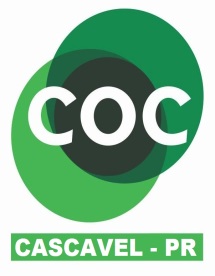 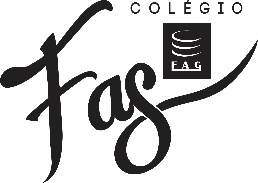 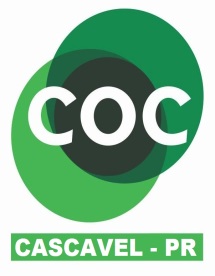 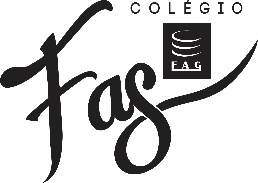 ATIVIDADES PARA  DIA 30 DE MARÇOATIVIDADES PARA SEREM DESENVOLVIDAS  NO DIA 24  DE MARÇO DE 2020.ATENÇÃO:  Todas as atividades deverão ser desenvolvidas no caderno. No retorno das aulas os cadernos serão corrigidos  e as atividades avaliadas.Fontes de pesquisa: apostila,  sites da internet, documentários.ATIVIDADE 1 Descrever os  principais aspectos da Revolução Inglesa e os principais monarcas que se destacaram: Jaime II, Mary Stuart e Guilherme de Orange ( 20 linhas)Analisar vídeo complementar: https://www.youtube.com/watch?v=k3jmCVewaoc2- Descrever a República fundada por Oliver Cromwell na Inglaterra ( 20 linhas)Sugestão de site: https://www.historiadomundo.com.br/idade-moderna/revolucao-puritana.htm